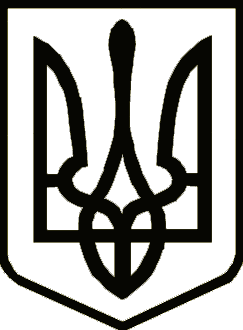 Україна ТЕРЕХІВСЬКА СІЛЬСЬКА РАДА ЧЕРНІГІВСЬКОГО РАЙОНУЧЕРНІГІВСЬКОЇ ОБЛАСТІ   Р І Ш Е Н Н Я  (дев’ятнадцята сесія сьомого скликання)  14.12.2017  року	 с. Терехівка   Про затвердження плану діяльності з підготовки
проектів регуляторних актів на 2018 рікВідповідно до статтей 7, 13, 32  Закону України «Про засади державної регуляторної політики у сфері господарської діяльності», Постанови Кабінету Міністрів України від 11.03.2004 № 308 (зміни від 15.03.2016 р.) «Про затвердження методик проведення аналізу впливу та відстеження регуляторного акту», Постанови Кабінету Міністрів України від 23.09.2014  №634 «Про порядок підготовки пропозицій щодо вдосконалення проектів регуляторних актів, які розробляються органами місцевого самоврядування»,  керуючись статтею 25, пунктом 28 частини 1 статті 26 Закону України “Про місцеве самоврядування в Україні”,  з метою впорядкування роботи з підготовки та прийняття регуляторних актів сільською радою, Терехівська сільська рада  Чернігівського району Чернігівської області  ВИРІШИЛА :Затвердити план діяльності з підготовки проектів регуляторних актів на 2018 рік (додається).Контроль за виконанням цього рішення покласти на постійну комісію з питань бюджету, комунальної власності та соціально-економічного розвитку села.Додаток 1до рішення 19 сесії 7 скл. Терехівської сільської ради  від “14” грудня 2017 року“Про затвердження плану діяльності з підготовки проектів регуляторних актів на 2018 рік”План діяльності з підготовки проектів
регуляторних актів на 2018рікСільський голова М.А.Білоус№з/пВид проектуНазва проекту Ціль прийняттяСтрок підготовки Розробник проектуПримітки1Рішення сесіїПро встановлення ставок та пільг із сплати земельного податку на 2019 рікЗбільшення надходження коштів до місцевого бюджету ІІ квартал 2018 року Виконком Терехівської сільської ради2.Рішення сесіїПро встановлення ставок та пільг із сплати податку на 
нерухоме майно, відмінне від земельної ділянки, на 2019 рікЗбільшення надходження коштів до місцевого бюджетуІІ квартал 2018 рокуВиконком Терехівської сільської ради3.Рішення сесіїПро встановлення ставок транспортногоподатку на 2019 рікЗбільшення надходження коштів до місцевого бюджетуІІ квартал 2018 рокуВиконком Терехівської сільської ради4.Рішення сесіїПро встановлення ставок єдиного податкуна 2019 рікЗбільшення надходження коштів до місцевого бюджетуІІ квартал 2018 рокуВиконком Терехівської сільської ради5.Рішення сесіїПро затвердження ставок мінімальної місячної оренди 1 кв.м нерухомого майна фізичних осіб, що знаходяться на території сільської ради, на 2019 рікЗбільшення надходження коштів до місцевого бюджету, удосконалення орендних відносинІV квартал 2018 рокуВиконком Терехівської сільської радиСільський головаМ.А.Білоус